Prot.n. 5869                                                                                     Itri, 01 ottobre 2015Ai genitorip/c Ai docentiAl sito d’istitutoAll’albo dei PlessiAl Comune di Itri settore scuola Al Comune di CampodimeleAl sito d’istitutoOggetto: mensa  a.s. 2015-2016Si comunica che, a partire dal prossimo 5 ottobre, sarà attivato il servizio mensa per tutte le classi dell’infanzia, per le classi a tempo pieno della scuola.I genitori sono invitati a recarsi presso l’Economo Comunale a ritirare il blocchetto contenente n. 25 buoni pasto previo pagamento delle tariffe previste per l’anno in corso.Per gli alunni che debbano usufruire di diete speciali è necessario che i genitori degli stessi presentino, in originale, la certificazione medico-specialistica all’ufficio comunale.I certificati medici presentati l’anno precedente non hanno più validità e quindi vanno ripresentati.Si coglie l’occasione per ricordare insieme alcune regole basilari per il buon funzionamento del servizio:Consegna del buono pasto entro le ore 9,00Osservanza dei posti a sedere assegnati (con il massimo rigore per gli alunni allergici)Divieto assoluto di introdurre alimenti personali nel locale refettorioRicordando ancora l’alto valore formativo del momento di consumazione del pasto quale momento educativo, socializzante e formativo, si ringrazia per la collaborazioneIl Dirigente ScolasticoProf. Lidia CardiFirma autografa sostituita a mezzo stampa ai sensi dell’articolo 3, comma 2, del D.lgs n. 39 del 1993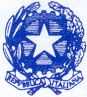 MINISTERO DELL’ISTRUZIONE, DELL’UNIVERSITÀ E DELLA RICERCAUFFICIO SCOLASTICO REGIONALE PER IL LAZIOISTITUTO COMPRENSIVO ITRIOmnicomprensivo di scuole infanzia, primaria, sec. I e II  grado (Istituto Prof.  Agro-Ambientale-Servizi per l’agricoltura e lo sviluppo rurale)04020 ITRI P.le Rodari, snc ( 0771/730050 fax 0771/721738                            C.M. LTIC83500Q – C.F.  90048300595 Cod.Comune E375- Cod.Univoco Fatturazioni UF3SPVSito Web: www.comprensivoitri.it Email: ltic83500q@istruzione.it Pec:ltic83500q@pec.istruzione. it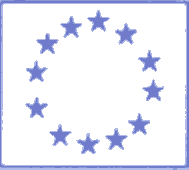 